Teyr Class News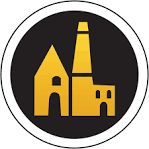 Spring Term 2023Happy New Year to our wonderful Teyr children and families! I hope you had a lovely Christmastime with each other eating far too many Quality Streets and forgetting what day of the week it is. We are straight back into school with some exciting new topics… we’re going to learn how to train dragons, design and make cars in DT and learn all the science behind the movement of them (forces and friction) and I hope you’re ready for a trip to the Pyramids to learn about the Egyptians. As always if you have any questions about our learning or would like more information please do not hesitate to message me on Class Dojo or send an email to bcurnow@pendeen.tpacademytrust.orgSupporting your child at home:Practise their weekly spelling online: https://play.spellingshed.comPractise their times tables online: https://play.ttrockstars.com/Please listen to your child read daily and share some stories together. It’s always lovely to hear an adult read no matter what age you are.

Gold / yellow = challenging vocab. Green = vocabulary all children should be using throughout the term.What are we going to learn? English: We begin our English lessons using the book How To Train Your Dragon by Cressida Cowell (I highly recommend sharing this book and watching the film together at home if you can!). We will learn how to write effective character descriptions including understanding the different emotions of characters, write a narrative, a first person retell and a non chronological report – phew! For reading we dive into the book ‘Wonder’ by R.J. Palacio (also a fab family book to share at home!) where we recognise how unique and amazing everybody is – what a lovely mindset to start 2023 with! Maths: Year 3 begin by focussing on multiplication – specifically 2, 4, 5, 8 and 10s. Timestable Rockstars is a brilliant way to practise these at home and will really benefit your child this term! Year 4 begin by covering ‘Area’ and then moving on to focus on multiplication – specifically 3, 6, 7, 9 and 12. In the Summer Year 4s now have a multiplication check so timestables are incredibly important for year 4’s to be practising daily at home. If any parents would like support in understanding the methods we are using please don’t be afraid to ask, I appreciate they have changed a lot since you and I went to school. Science: In Spring 1 we learn about ‘Forces, friction and magnets’ with some investigative work on how different surfaces affect friction and how magnets repel or attract. In Spring 2 we will get our hands dirty with planting and looking after the plants in our very own school polytunnel. We will learn about the roots, functions of the different features of the plants and hopefully have some healthy vegetables to eat in the Summer.  Lubricant, repel, attract, pole, force, smooth, magnet, friction, rough, surfacesGeography: N/A (Summer term)History: We begin Spring 1 travelling between the Bronze Age and the Iron Age and comparing the two. We will explore similarities, differences and the consequences for British history. We then time travel into life of the Egyptians for Spring 2 looking at a day in the life of an Ancient Egyptian and understanding their achievements. 
Roundhouse, tribe, wattle and daub, whorls, torc, hoard, bronze, Celtic, ard, artefact, barrow moundPE: During the Spring term we will focus on balance and develop our coordination with ball skills. We will focus on our school virtue ‘co-operation’ to ensure children learn to judge performances fairly and constructively. Music: We’re going to listen to, improvise, compose and perform in the style of ‘Reggae’ music! I can’t wait for this. What better way to learn about the beat of a song and find your rhythm than with a reggae song! 
Unison, tune, expression, audience, notation, compose, pitch, tone, perform, live, vocal, pulseArt: Our artist this half term is Vincent Van Gogh where we will recreate the famous painting ‘Starry Night’ but in the style of collage. I am very excited to see how the children use their individual style and creativity to add to their artwork over the coming weeks. We should have beautiful displays by February half term. 
Impressionism, Post-Impressionist, boundary, mosaic, texture, collage, tear, fix, Van Gogh, Starry NightRE: We explore the question “How do festivals and worship show what matters to Muslims?” as we explore the religion of Islam. We also have an RE day planned in the second week where we will learn about: Christianity, Hinduism, Judaism and Islam. The children have very much enjoyed learning about the diversity of other cultures and religions around the world. If your child comes home with questions or wants to know more please do not hesitate to ask me.
Community, mosque, individual, value, Ibadah, fasting, worship, festival, Muslim, harmony, prayerFrench: Raconte-moi une histoire ! (Tell me a story!). We are going to learn how to identify and say instructions in French, understand and say how to count in multiples of 10 and begin to understand how to read a French fairytale.
Regardez - Look. Répétez - Repeat. Écoutez – Listen. Levez la main - Put your hand up. Venez ici - Come hereDesign and Technology: We’ll be learning the different skills of DT focusing on designing, making and evaluating. We’re going to put our scientific skills to good use by designing and making moving vehicles! We will be inviting parents in to help as well (more info to come). Please start collecting any recyclables, plastics (milk bottle tops) and anything you think may be appropriate to build a car or robot.
gears, pulleys, cams, levers and linkages, mechanics, circuits, adhesive, assemble, prototype, computer-aided design, 3D printingComputing: We will put our coding knowledge to good practise as we learn how to write a programme with a sequence of instructions. As always we encourage safety online. If you would like help or support in keeping your children safe on their devices at home please let me know. 
coding, URL, WWW, animation, program, steps, code, website, input, programming, command, sequencePSHE: We are going to learn about physical, emotional and mental health and understand ways to keep our mind and body healthy. Children will be given tools to help them make informed decisions, develop strategies for understanding and controlling strong emotions and learn ways to keep their mind positive and healthy – sleeping patterns, eating habits, positive choices, self care etc.
Emotional, Mental Health, Physical Health, strategies, self care, anger, surprise, fear, disappointment, goal, mood, kindness“The magic in new beginnings is truly the most powerful of them all.”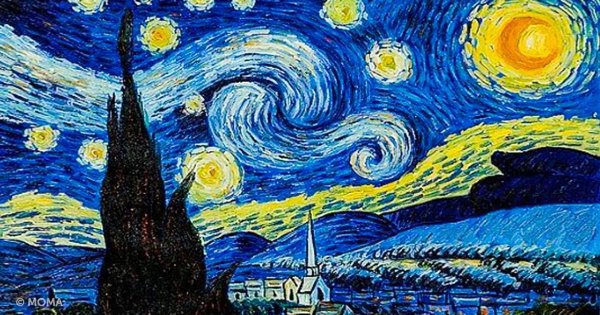 